Сообщение о возможном установлении публичного сервитута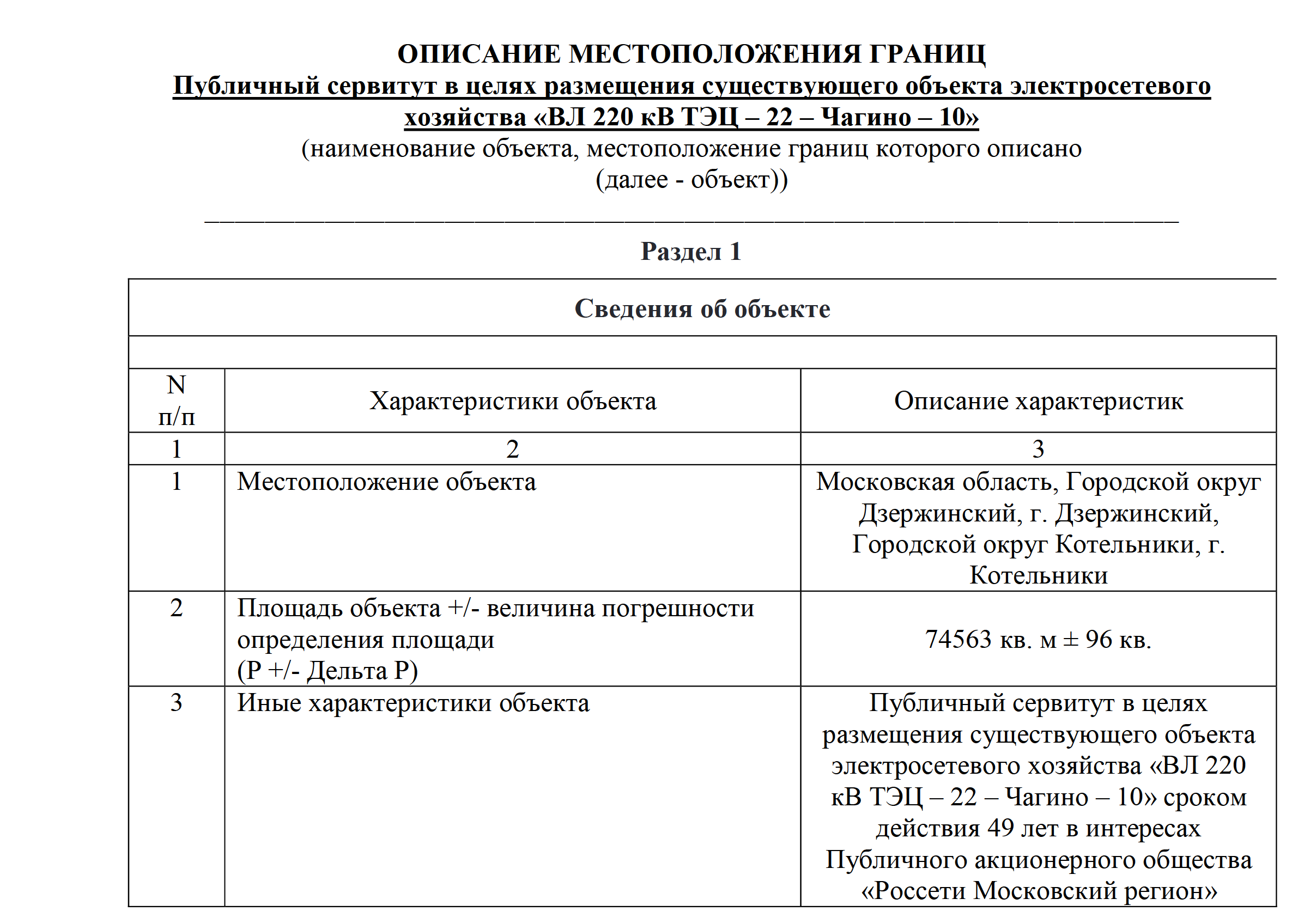 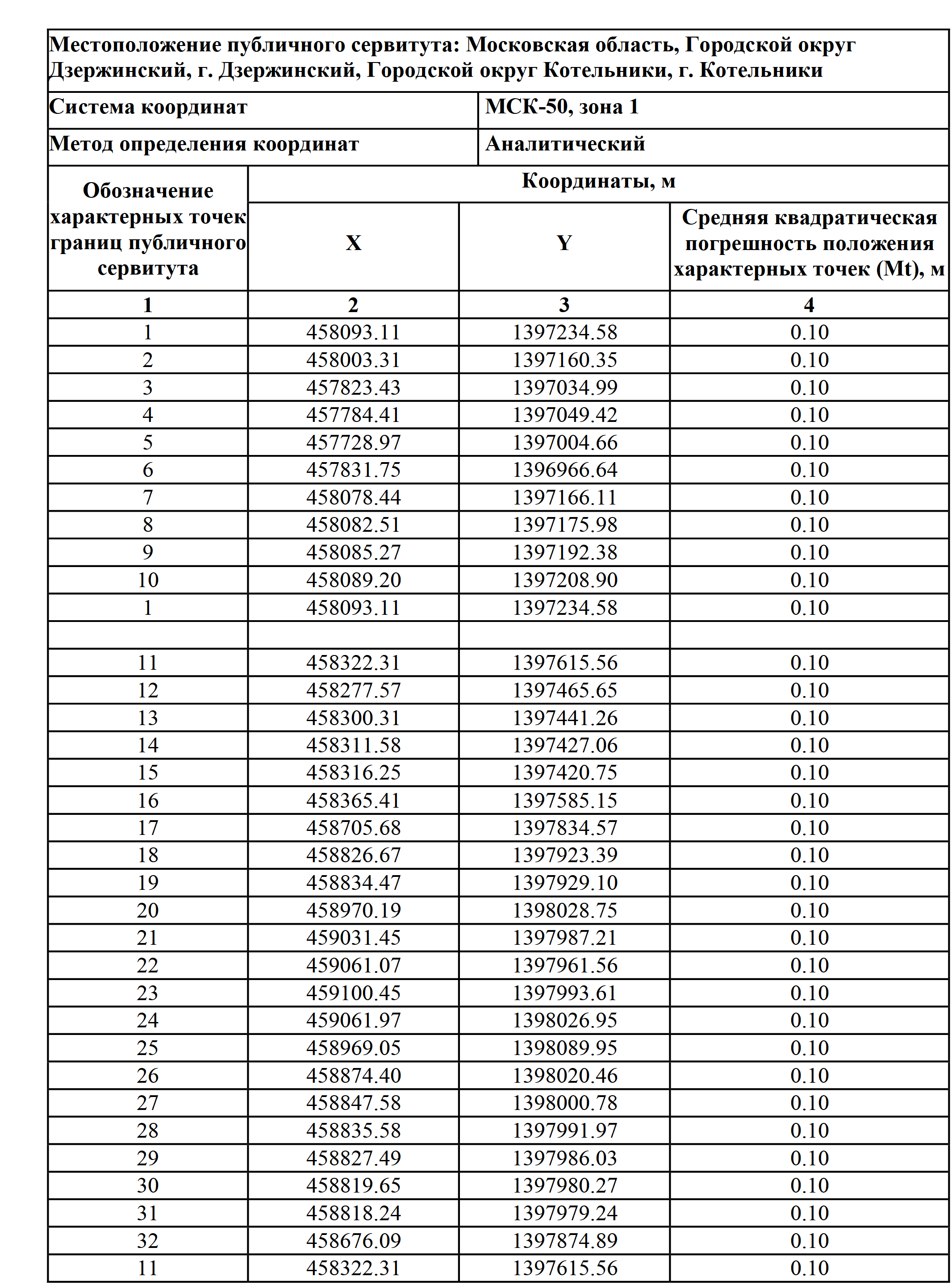 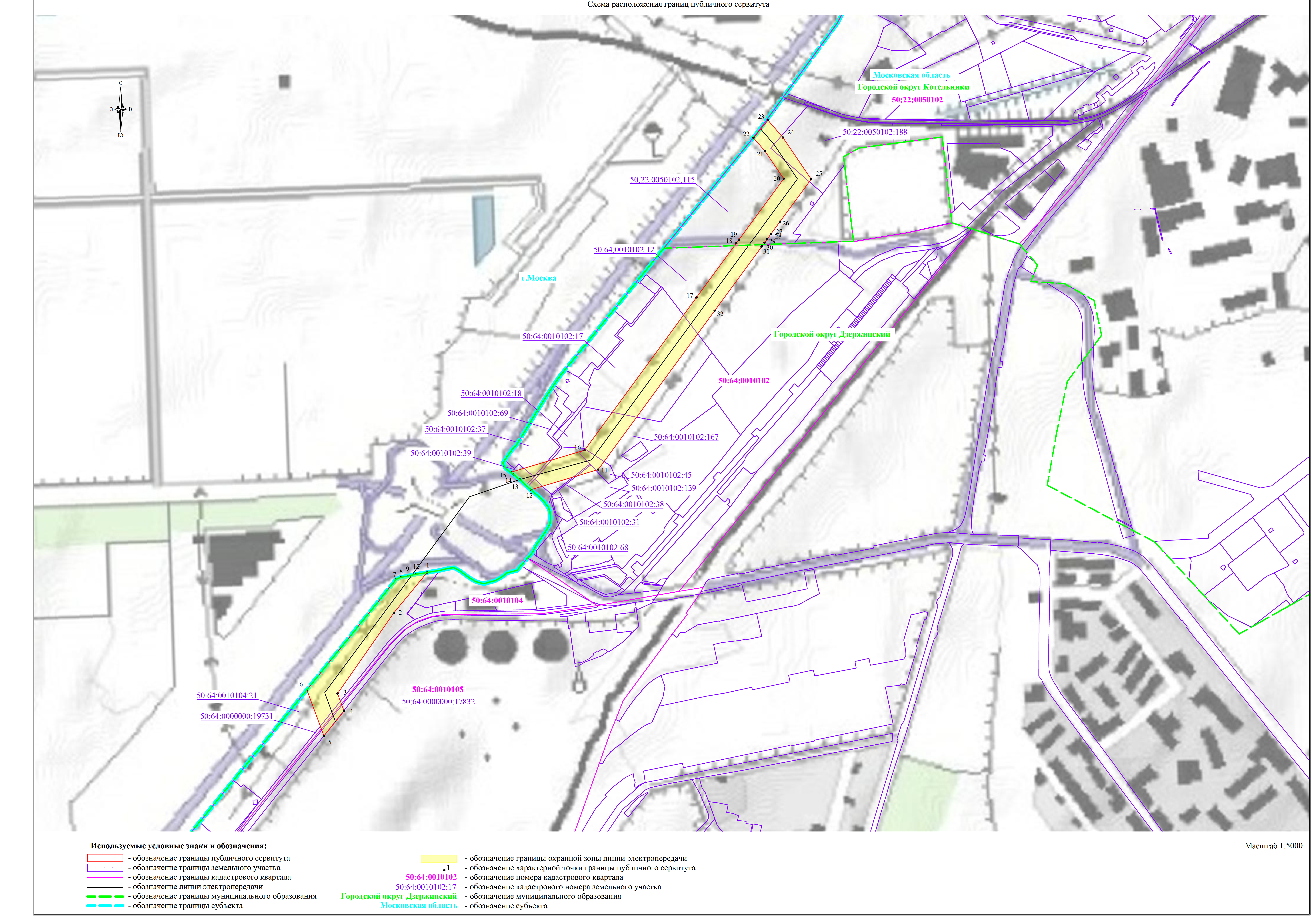 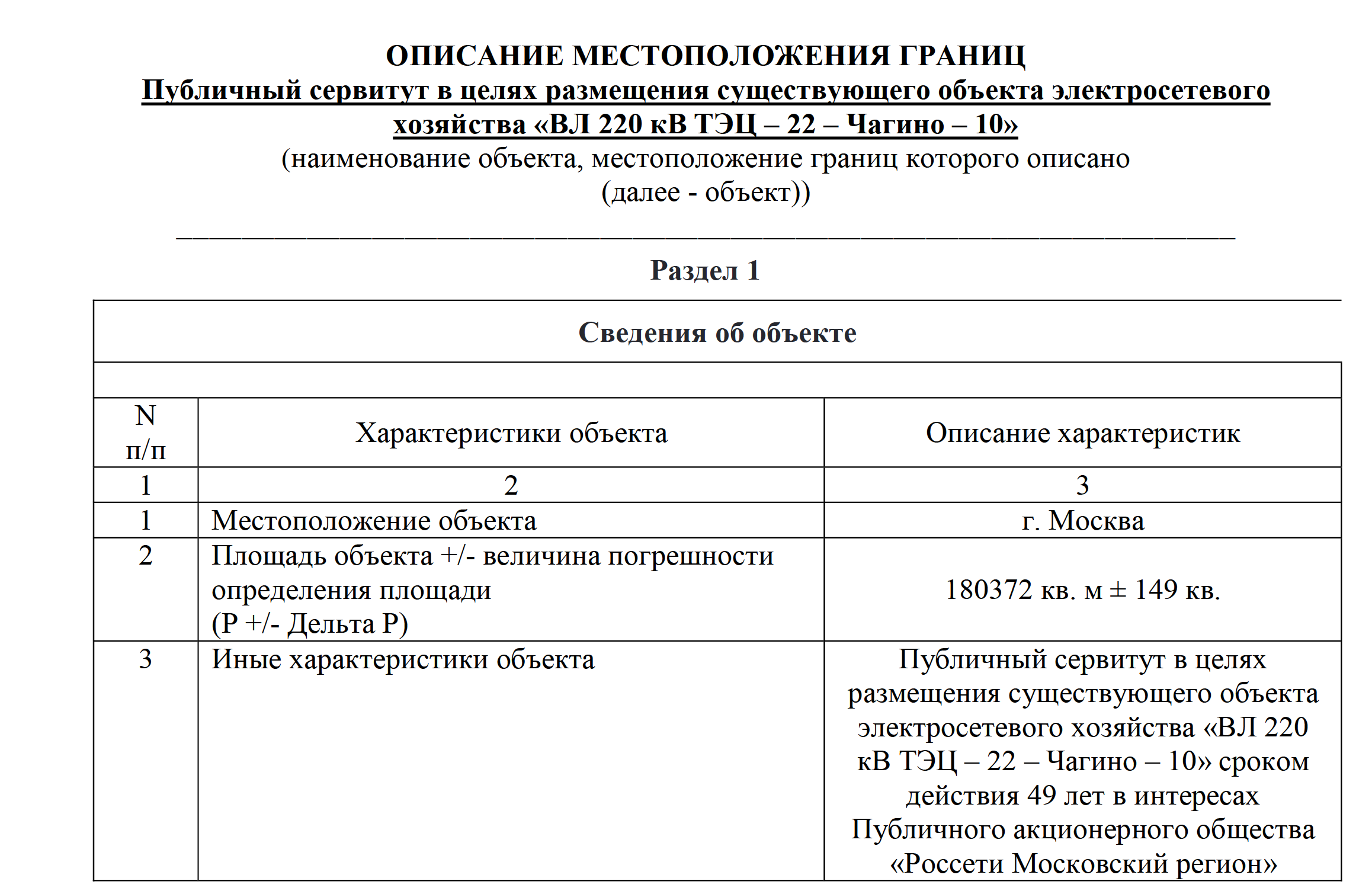 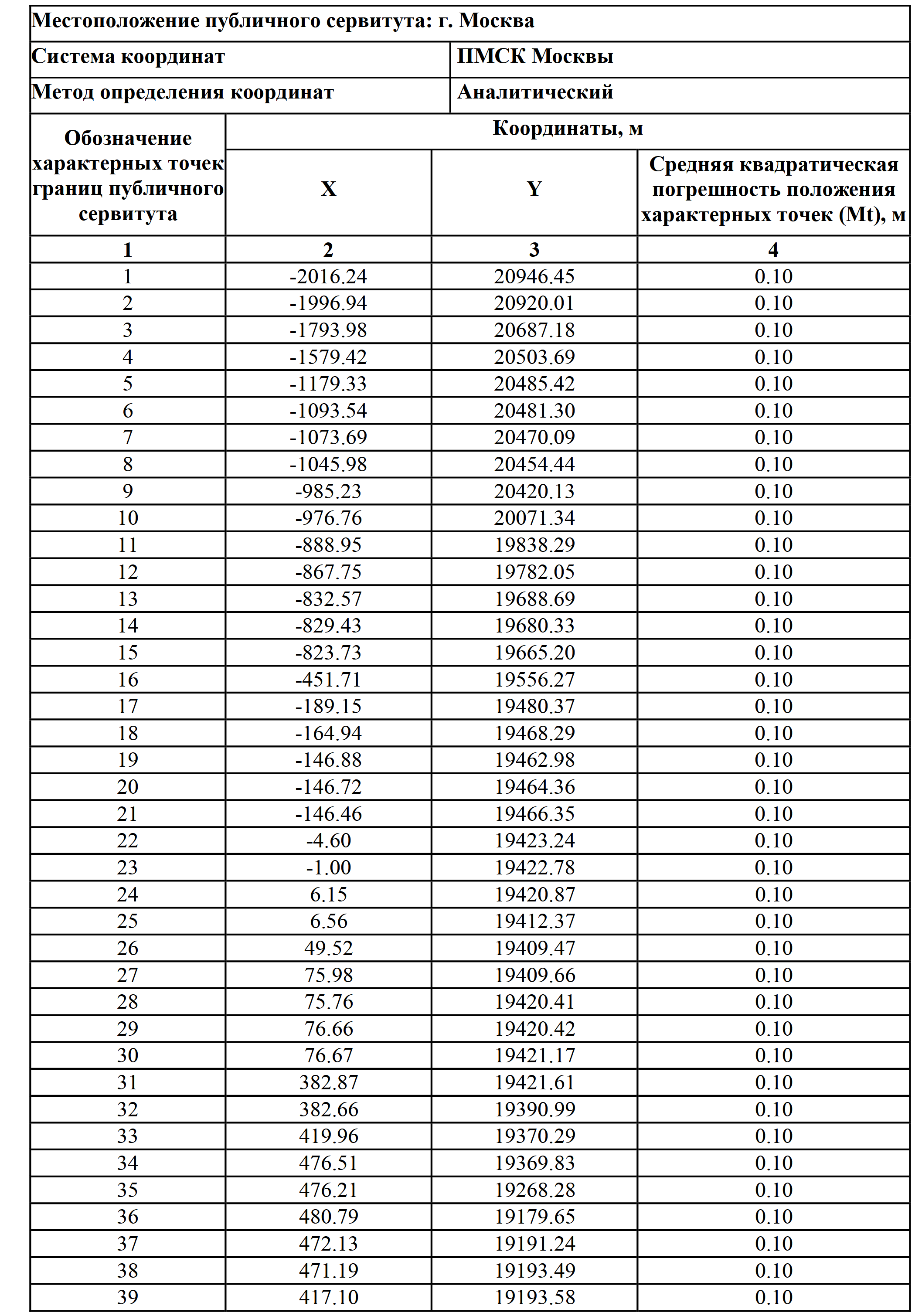 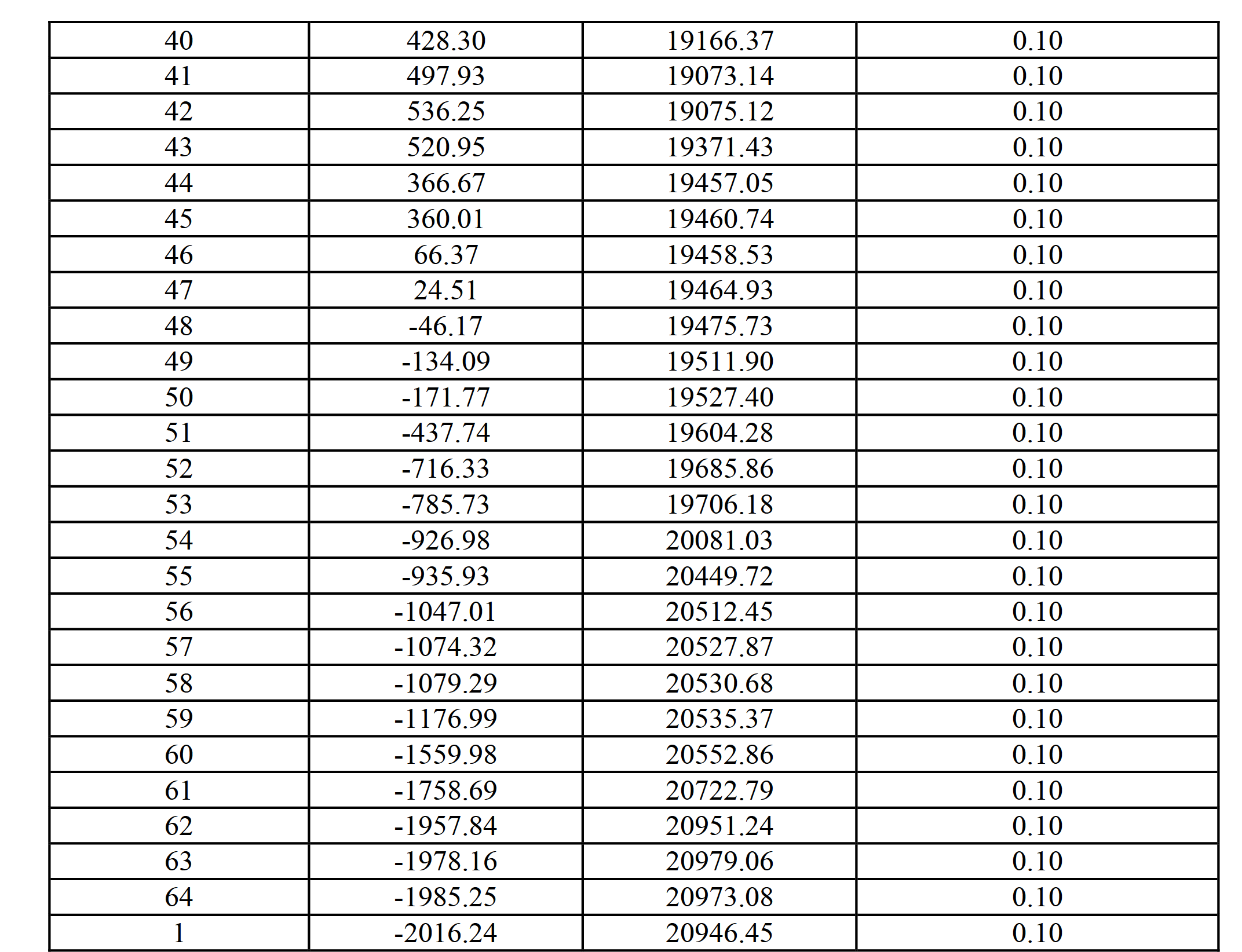 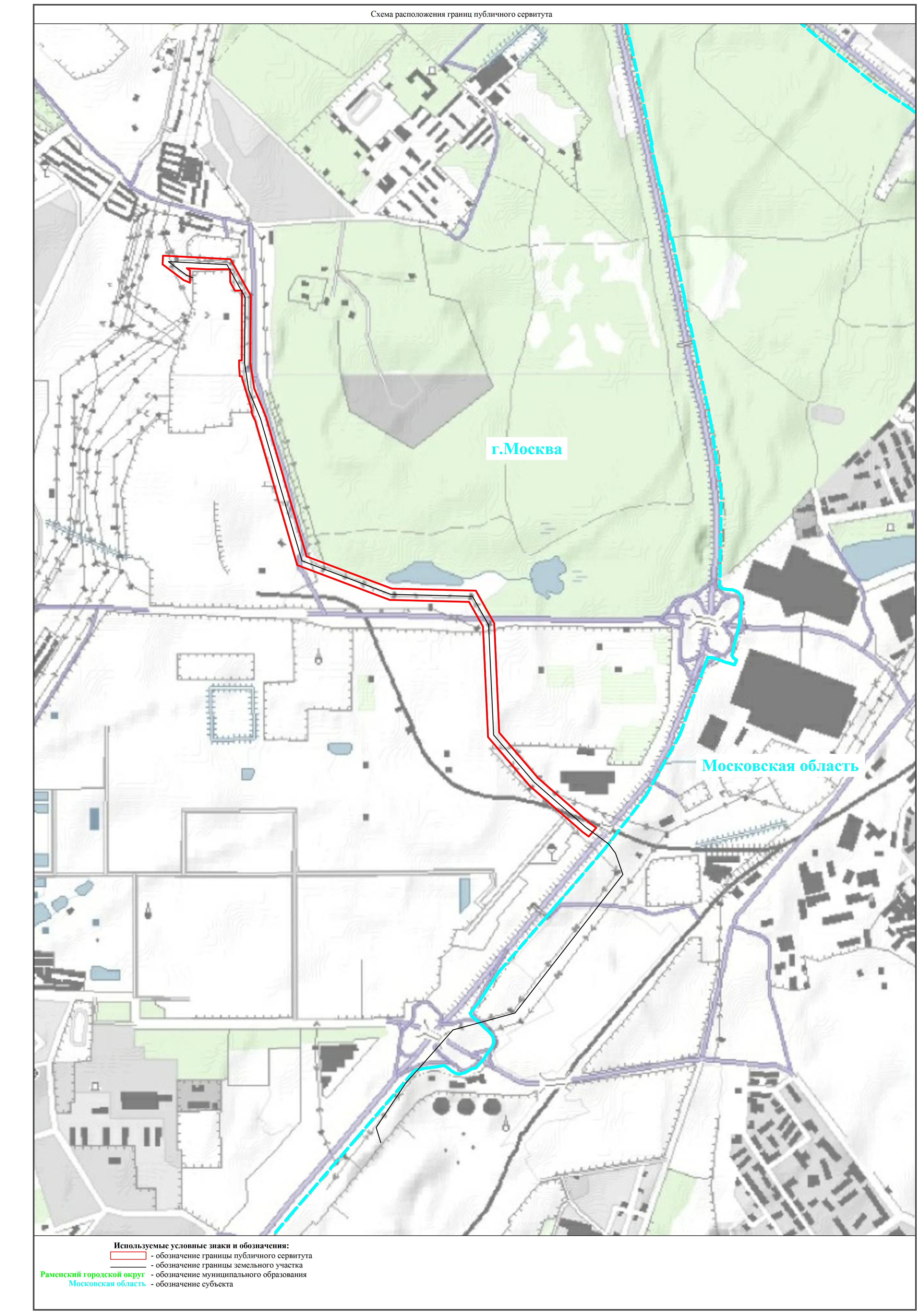 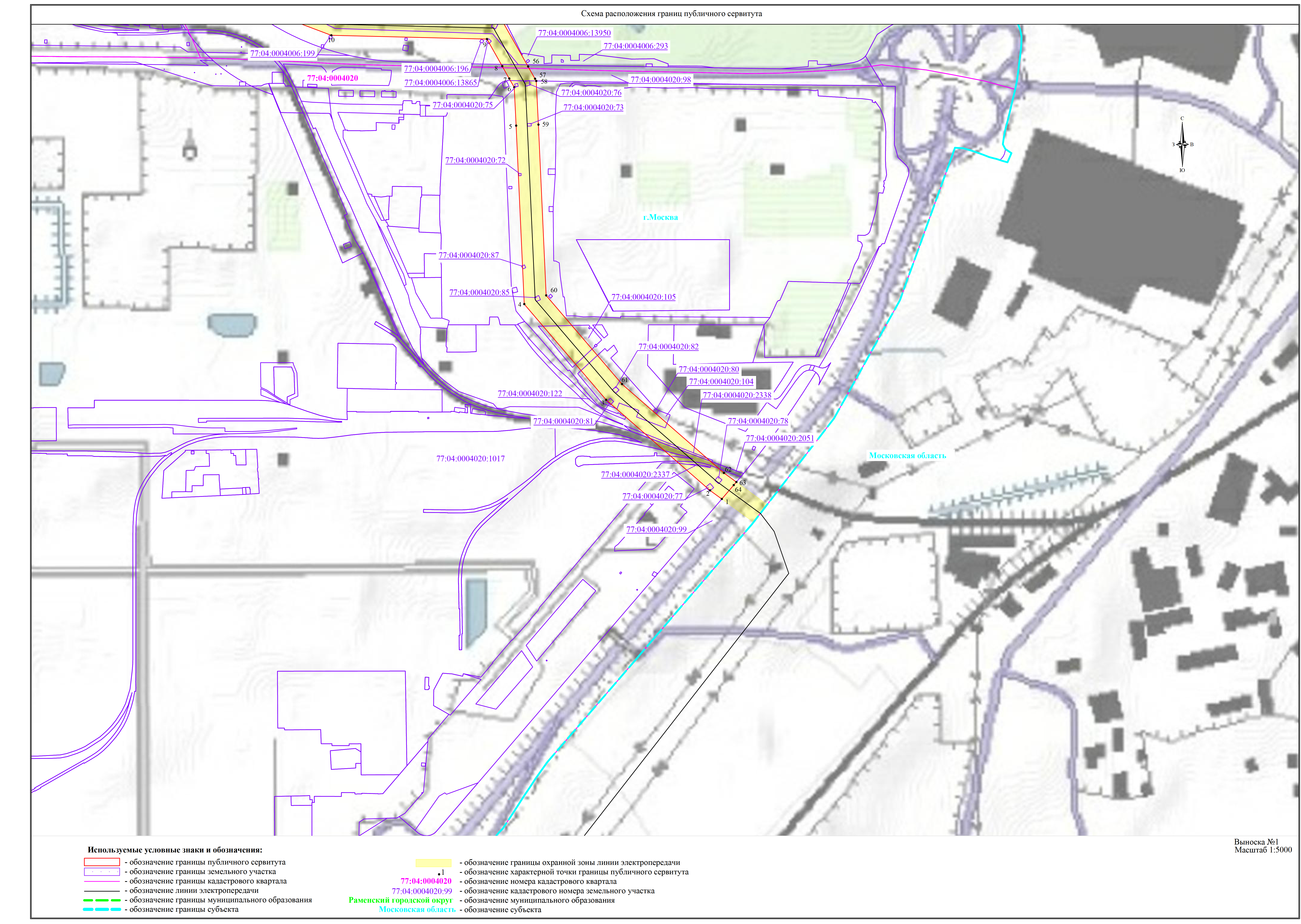 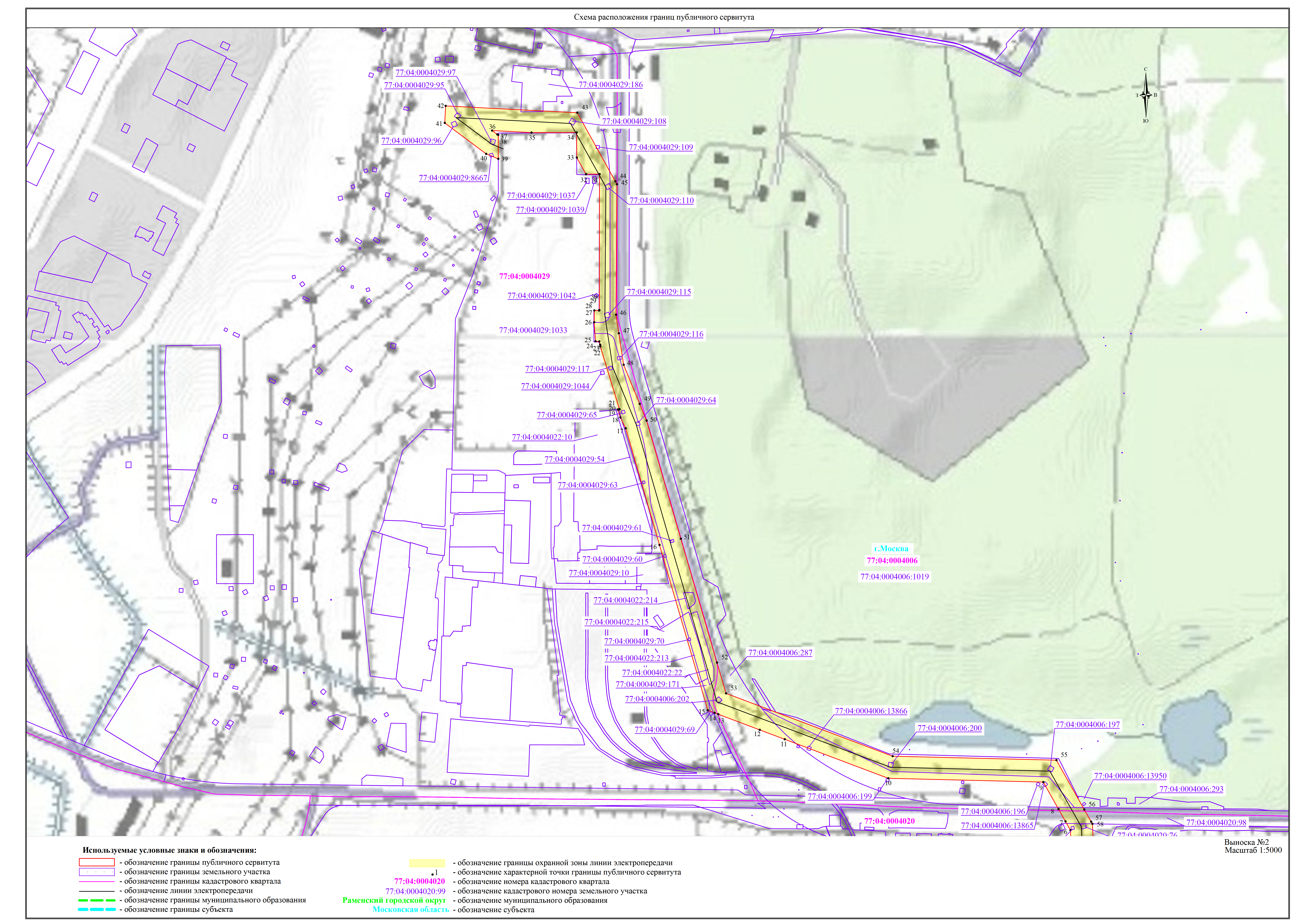 1Министерство энергетики Российской Федерации(уполномоченный органа, которым рассматривается ходатайство 
об установлении публичного сервитута)Министерство энергетики Российской Федерации(уполномоченный органа, которым рассматривается ходатайство 
об установлении публичного сервитута)Министерство энергетики Российской Федерации(уполномоченный органа, которым рассматривается ходатайство 
об установлении публичного сервитута)Министерство энергетики Российской Федерации(уполномоченный органа, которым рассматривается ходатайство 
об установлении публичного сервитута)Министерство энергетики Российской Федерации(уполномоченный органа, которым рассматривается ходатайство 
об установлении публичного сервитута)Министерство энергетики Российской Федерации(уполномоченный органа, которым рассматривается ходатайство 
об установлении публичного сервитута)2Размещение существующего объекта электросетевого хозяйства «ВЛ 220 кВ ТЭЦ – 22 – Чагино – 10»    (цель установления публичного сервитута)Размещение существующего объекта электросетевого хозяйства «ВЛ 220 кВ ТЭЦ – 22 – Чагино – 10»    (цель установления публичного сервитута)Размещение существующего объекта электросетевого хозяйства «ВЛ 220 кВ ТЭЦ – 22 – Чагино – 10»    (цель установления публичного сервитута)Размещение существующего объекта электросетевого хозяйства «ВЛ 220 кВ ТЭЦ – 22 – Чагино – 10»    (цель установления публичного сервитута)Размещение существующего объекта электросетевого хозяйства «ВЛ 220 кВ ТЭЦ – 22 – Чагино – 10»    (цель установления публичного сервитута)Размещение существующего объекта электросетевого хозяйства «ВЛ 220 кВ ТЭЦ – 22 – Чагино – 10»    (цель установления публичного сервитута)3Адрес или иное описание местоположения земельного участка (участков), в отношении которого испрашивается публичный сервитутАдрес или иное описание местоположения земельного участка (участков), в отношении которого испрашивается публичный сервитутКадастровый номер344Служба «Одного окна» Департамента городского имущества города Москвы г. Москва, 1-ый Красногвардейский пр., д. 21, стр.1Приемное время: среда (8.00 -17.00)Администрация города Реутов Московской области,Комитет по управлению муниципальным имуществом Администрации городского округа Реутов по адресу: Московская областьг. Реутов, ул. Лесная, д. 4 (приемный день – среда с 9.00 до 13.00, с 14 до 17.00), телефон 8(495) 528-32-32 (доб. 202, 284)Администрация городского округа Дзержинский Московской области, Управление градостроительной деятельностью по адресу: Московская область, г. Дзержинский, ул. Угрешская, д. 26В, кабинет 12, 13; вторник, четверг, с 14.00 до 18.00).Администрация городского округа Люберцы Московской областиМосковская область, городской округ Люберцы, г. Люберцы, Октябрьский проспект, 
д. 190, каб.101 (среда с 10:00 до 17:00). (адрес, по которому заинтересованные лица могут ознакомиться с поступившим ходатайством об установлении публичного сервитута и прилагаемым к нему описанием местоположения границ публичного сервитута, время приема заинтересованных лиц для ознакомления с поступившим ходатайством об установлении публичного сервитута)Служба «Одного окна» Департамента городского имущества города Москвы г. Москва, 1-ый Красногвардейский пр., д. 21, стр.1Приемное время: среда (8.00 -17.00)Администрация города Реутов Московской области,Комитет по управлению муниципальным имуществом Администрации городского округа Реутов по адресу: Московская областьг. Реутов, ул. Лесная, д. 4 (приемный день – среда с 9.00 до 13.00, с 14 до 17.00), телефон 8(495) 528-32-32 (доб. 202, 284)Администрация городского округа Дзержинский Московской области, Управление градостроительной деятельностью по адресу: Московская область, г. Дзержинский, ул. Угрешская, д. 26В, кабинет 12, 13; вторник, четверг, с 14.00 до 18.00).Администрация городского округа Люберцы Московской областиМосковская область, городской округ Люберцы, г. Люберцы, Октябрьский проспект, 
д. 190, каб.101 (среда с 10:00 до 17:00). (адрес, по которому заинтересованные лица могут ознакомиться с поступившим ходатайством об установлении публичного сервитута и прилагаемым к нему описанием местоположения границ публичного сервитута, время приема заинтересованных лиц для ознакомления с поступившим ходатайством об установлении публичного сервитута)Служба «Одного окна» Департамента городского имущества города Москвы г. Москва, 1-ый Красногвардейский пр., д. 21, стр.1Приемное время: среда (8.00 -17.00)Администрация города Реутов Московской области,Комитет по управлению муниципальным имуществом Администрации городского округа Реутов по адресу: Московская областьг. Реутов, ул. Лесная, д. 4 (приемный день – среда с 9.00 до 13.00, с 14 до 17.00), телефон 8(495) 528-32-32 (доб. 202, 284)Администрация городского округа Дзержинский Московской области, Управление градостроительной деятельностью по адресу: Московская область, г. Дзержинский, ул. Угрешская, д. 26В, кабинет 12, 13; вторник, четверг, с 14.00 до 18.00).Администрация городского округа Люберцы Московской областиМосковская область, городской округ Люберцы, г. Люберцы, Октябрьский проспект, 
д. 190, каб.101 (среда с 10:00 до 17:00). (адрес, по которому заинтересованные лица могут ознакомиться с поступившим ходатайством об установлении публичного сервитута и прилагаемым к нему описанием местоположения границ публичного сервитута, время приема заинтересованных лиц для ознакомления с поступившим ходатайством об установлении публичного сервитута)Служба «Одного окна» Департамента городского имущества города Москвы г. Москва, 1-ый Красногвардейский пр., д. 21, стр.1Приемное время: среда (8.00 -17.00)Администрация города Реутов Московской области,Комитет по управлению муниципальным имуществом Администрации городского округа Реутов по адресу: Московская областьг. Реутов, ул. Лесная, д. 4 (приемный день – среда с 9.00 до 13.00, с 14 до 17.00), телефон 8(495) 528-32-32 (доб. 202, 284)Администрация городского округа Дзержинский Московской области, Управление градостроительной деятельностью по адресу: Московская область, г. Дзержинский, ул. Угрешская, д. 26В, кабинет 12, 13; вторник, четверг, с 14.00 до 18.00).Администрация городского округа Люберцы Московской областиМосковская область, городской округ Люберцы, г. Люберцы, Октябрьский проспект, 
д. 190, каб.101 (среда с 10:00 до 17:00). (адрес, по которому заинтересованные лица могут ознакомиться с поступившим ходатайством об установлении публичного сервитута и прилагаемым к нему описанием местоположения границ публичного сервитута, время приема заинтересованных лиц для ознакомления с поступившим ходатайством об установлении публичного сервитута)Служба «Одного окна» Департамента городского имущества города Москвы г. Москва, 1-ый Красногвардейский пр., д. 21, стр.1Приемное время: среда (8.00 -17.00)Администрация города Реутов Московской области,Комитет по управлению муниципальным имуществом Администрации городского округа Реутов по адресу: Московская областьг. Реутов, ул. Лесная, д. 4 (приемный день – среда с 9.00 до 13.00, с 14 до 17.00), телефон 8(495) 528-32-32 (доб. 202, 284)Администрация городского округа Дзержинский Московской области, Управление градостроительной деятельностью по адресу: Московская область, г. Дзержинский, ул. Угрешская, д. 26В, кабинет 12, 13; вторник, четверг, с 14.00 до 18.00).Администрация городского округа Люберцы Московской областиМосковская область, городской округ Люберцы, г. Люберцы, Октябрьский проспект, 
д. 190, каб.101 (среда с 10:00 до 17:00). (адрес, по которому заинтересованные лица могут ознакомиться с поступившим ходатайством об установлении публичного сервитута и прилагаемым к нему описанием местоположения границ публичного сервитута, время приема заинтересованных лиц для ознакомления с поступившим ходатайством об установлении публичного сервитута)55Министерство энергетики Российской Федерации, адрес: г. Москва, ул. Щепкина, 42, стр. 1,2с «___» _________ 2021 г.  по «____» _________ 2021 г.(адрес, по которому заинтересованные лица могут подать заявления об учете прав на земельные участки, а также срок подачи указанных заявлений)Министерство энергетики Российской Федерации, адрес: г. Москва, ул. Щепкина, 42, стр. 1,2с «___» _________ 2021 г.  по «____» _________ 2021 г.(адрес, по которому заинтересованные лица могут подать заявления об учете прав на земельные участки, а также срок подачи указанных заявлений)Министерство энергетики Российской Федерации, адрес: г. Москва, ул. Щепкина, 42, стр. 1,2с «___» _________ 2021 г.  по «____» _________ 2021 г.(адрес, по которому заинтересованные лица могут подать заявления об учете прав на земельные участки, а также срок подачи указанных заявлений)Министерство энергетики Российской Федерации, адрес: г. Москва, ул. Щепкина, 42, стр. 1,2с «___» _________ 2021 г.  по «____» _________ 2021 г.(адрес, по которому заинтересованные лица могут подать заявления об учете прав на земельные участки, а также срок подачи указанных заявлений)Министерство энергетики Российской Федерации, адрес: г. Москва, ул. Щепкина, 42, стр. 1,2с «___» _________ 2021 г.  по «____» _________ 2021 г.(адрес, по которому заинтересованные лица могут подать заявления об учете прав на земельные участки, а также срок подачи указанных заявлений)66https://www.mos.ru/dgi/http://www.reutov.net/http://adm-dzer.ru/www.люберцы.рфhttps://minenergo.gov.ru/ (официальные сайты в информационно - телекоммуникационной сети «Интернет», на которых размещается сообщение о поступившем ходатайстве об установлении публичного сервитута)https://www.mos.ru/dgi/http://www.reutov.net/http://adm-dzer.ru/www.люберцы.рфhttps://minenergo.gov.ru/ (официальные сайты в информационно - телекоммуникационной сети «Интернет», на которых размещается сообщение о поступившем ходатайстве об установлении публичного сервитута)https://www.mos.ru/dgi/http://www.reutov.net/http://adm-dzer.ru/www.люберцы.рфhttps://minenergo.gov.ru/ (официальные сайты в информационно - телекоммуникационной сети «Интернет», на которых размещается сообщение о поступившем ходатайстве об установлении публичного сервитута)https://www.mos.ru/dgi/http://www.reutov.net/http://adm-dzer.ru/www.люберцы.рфhttps://minenergo.gov.ru/ (официальные сайты в информационно - телекоммуникационной сети «Интернет», на которых размещается сообщение о поступившем ходатайстве об установлении публичного сервитута)https://www.mos.ru/dgi/http://www.reutov.net/http://adm-dzer.ru/www.люберцы.рфhttps://minenergo.gov.ru/ (официальные сайты в информационно - телекоммуникационной сети «Интернет», на которых размещается сообщение о поступившем ходатайстве об установлении публичного сервитута)77Дополнительно по всем вопросам можно обращатьсяПАО «Россети Московский регион»115114, г. Москва, проезд 2-й Павелецкий, д. 3, корп. 2 тел. +7 (495) 662-40-70, +7 (495) 134-35-35 (вн.410) Дополнительно по всем вопросам можно обращатьсяПАО «Россети Московский регион»115114, г. Москва, проезд 2-й Павелецкий, д. 3, корп. 2 тел. +7 (495) 662-40-70, +7 (495) 134-35-35 (вн.410) Дополнительно по всем вопросам можно обращатьсяПАО «Россети Московский регион»115114, г. Москва, проезд 2-й Павелецкий, д. 3, корп. 2 тел. +7 (495) 662-40-70, +7 (495) 134-35-35 (вн.410) Дополнительно по всем вопросам можно обращатьсяПАО «Россети Московский регион»115114, г. Москва, проезд 2-й Павелецкий, д. 3, корп. 2 тел. +7 (495) 662-40-70, +7 (495) 134-35-35 (вн.410) Дополнительно по всем вопросам можно обращатьсяПАО «Россети Московский регион»115114, г. Москва, проезд 2-й Павелецкий, д. 3, корп. 2 тел. +7 (495) 662-40-70, +7 (495) 134-35-35 (вн.410) 